CCEA Occupational StudiesEntry Level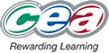 Horticulture Unit 23: Planning: Growing Bulbs for Gifts Photograph of End ProductHorticultureUnit 23: Planning: Growing bulbs for giftsThis unit is designed to provide vocational skills in horticulture at Entry Level 1, Entry Level 2 and Entry Level 3. It gives learners the opportunity to experience and become familiar with the skills they need to grow bulbs. They should also make the bulb container into a gift, choosing suitable wrapping, labels and packaging. Learners will follow appropriate health and safety procedures throughout the planning, preparation and growing process. They will also consider environmental issues and job opportunities. Learners will develop their motor skills by completing and presenting the finished item(s) and will review their work.This unit includes:• health and safety issues in horticulture activities; • job opportunities relating to horticulture; • environmental issues relating to horticulture; • using basic tools and equipment appropriately; • using suitable decorative materials for producing a seasonal gift; • a review of performance.             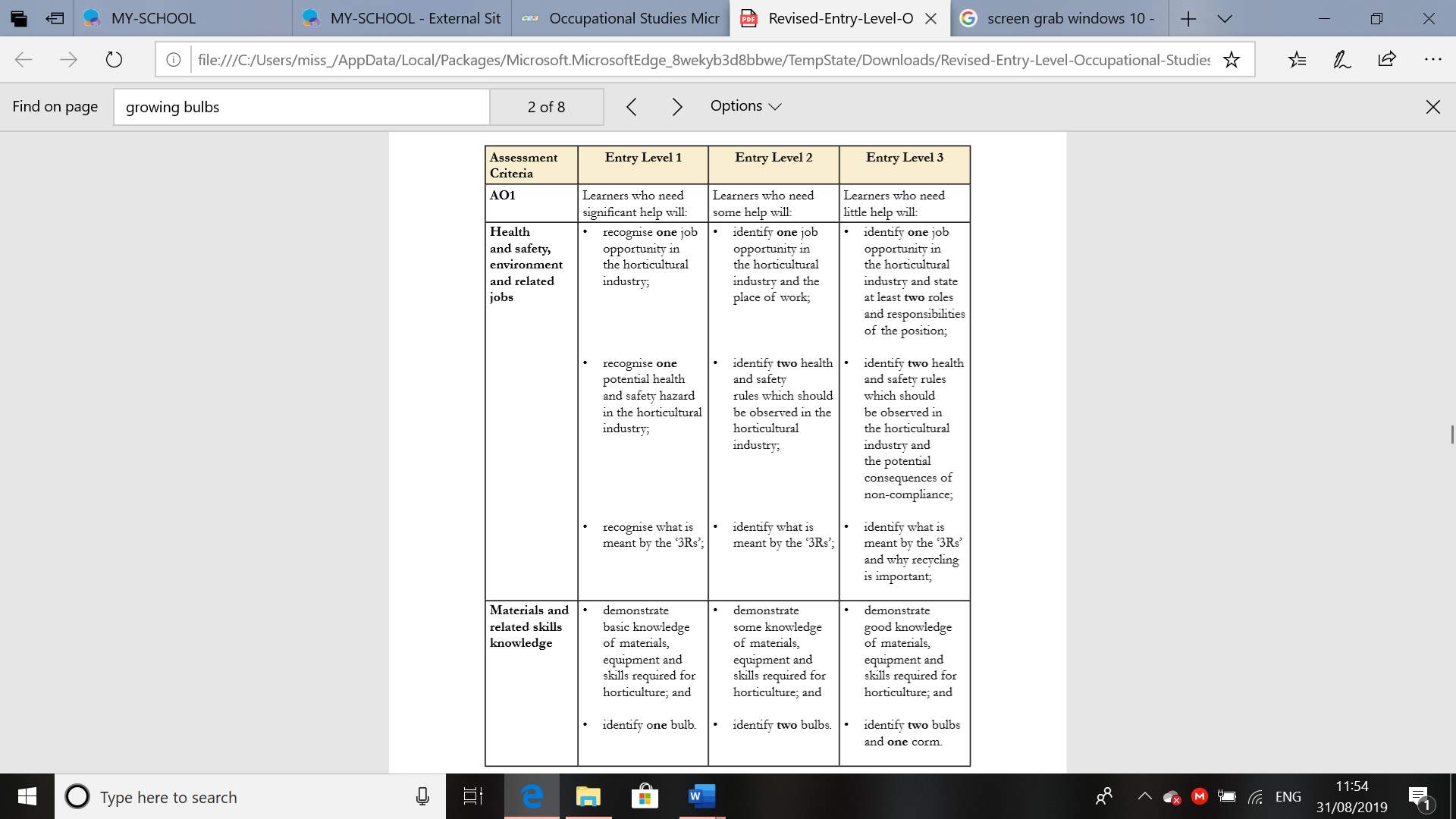 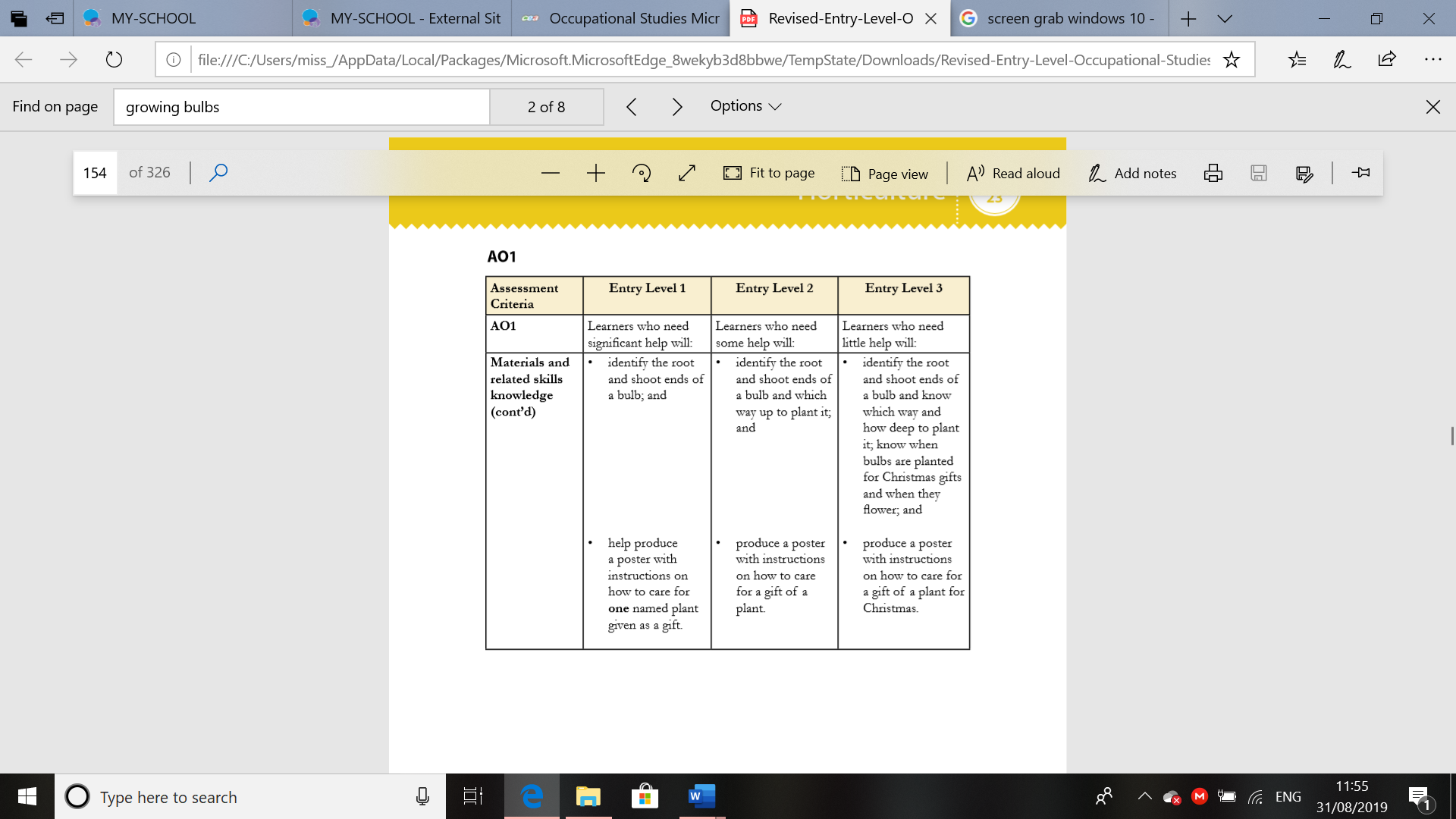 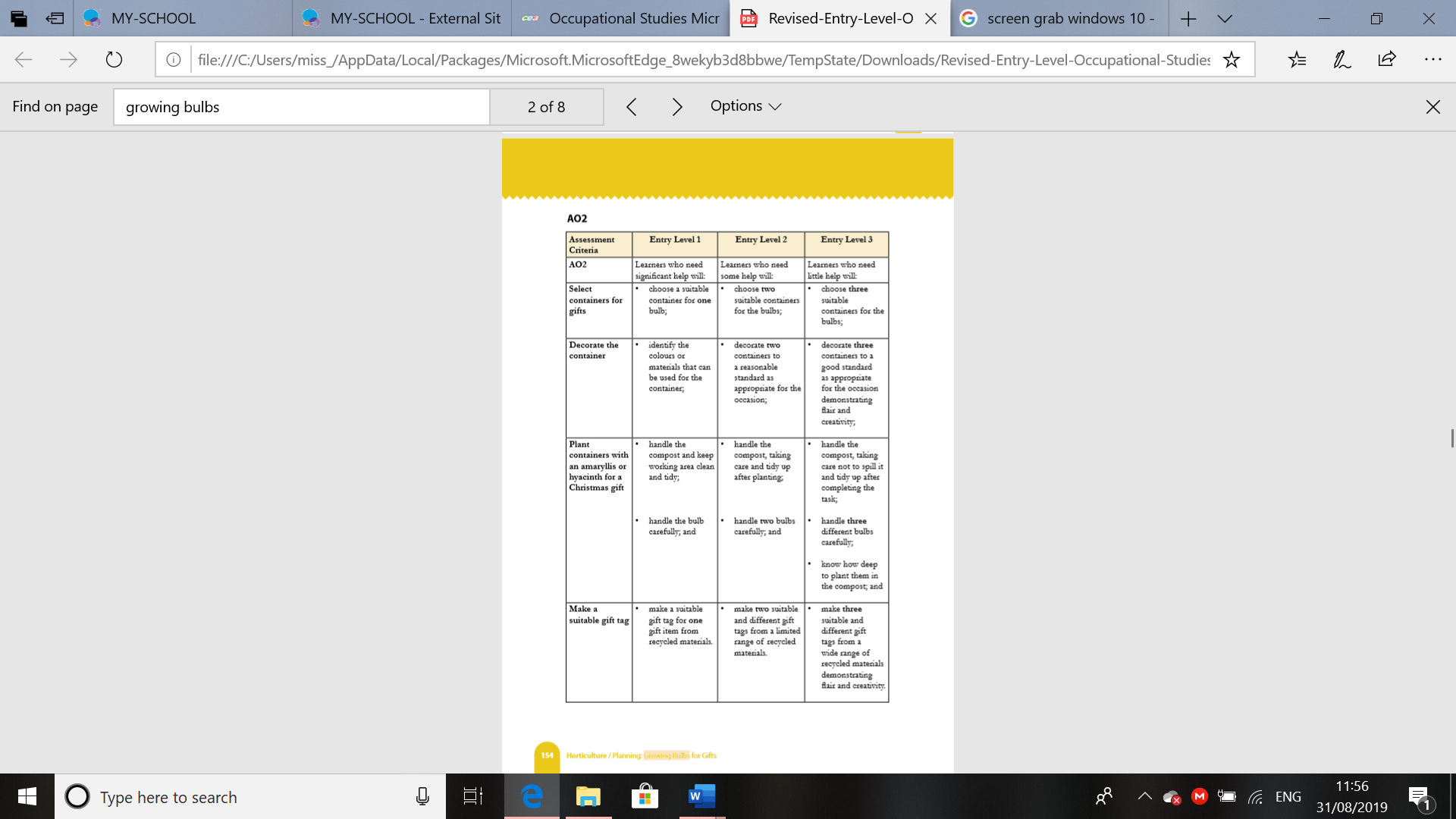 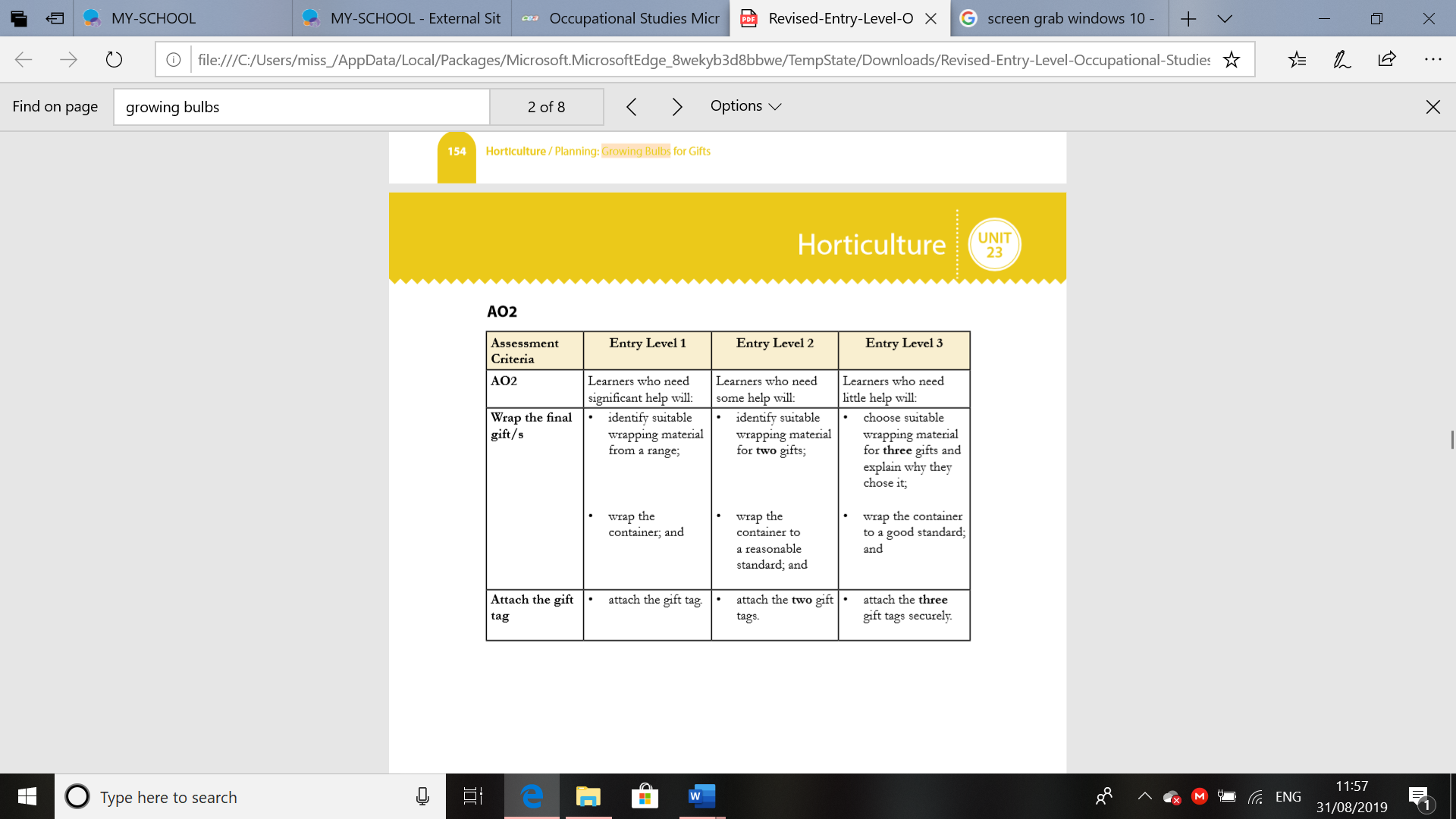 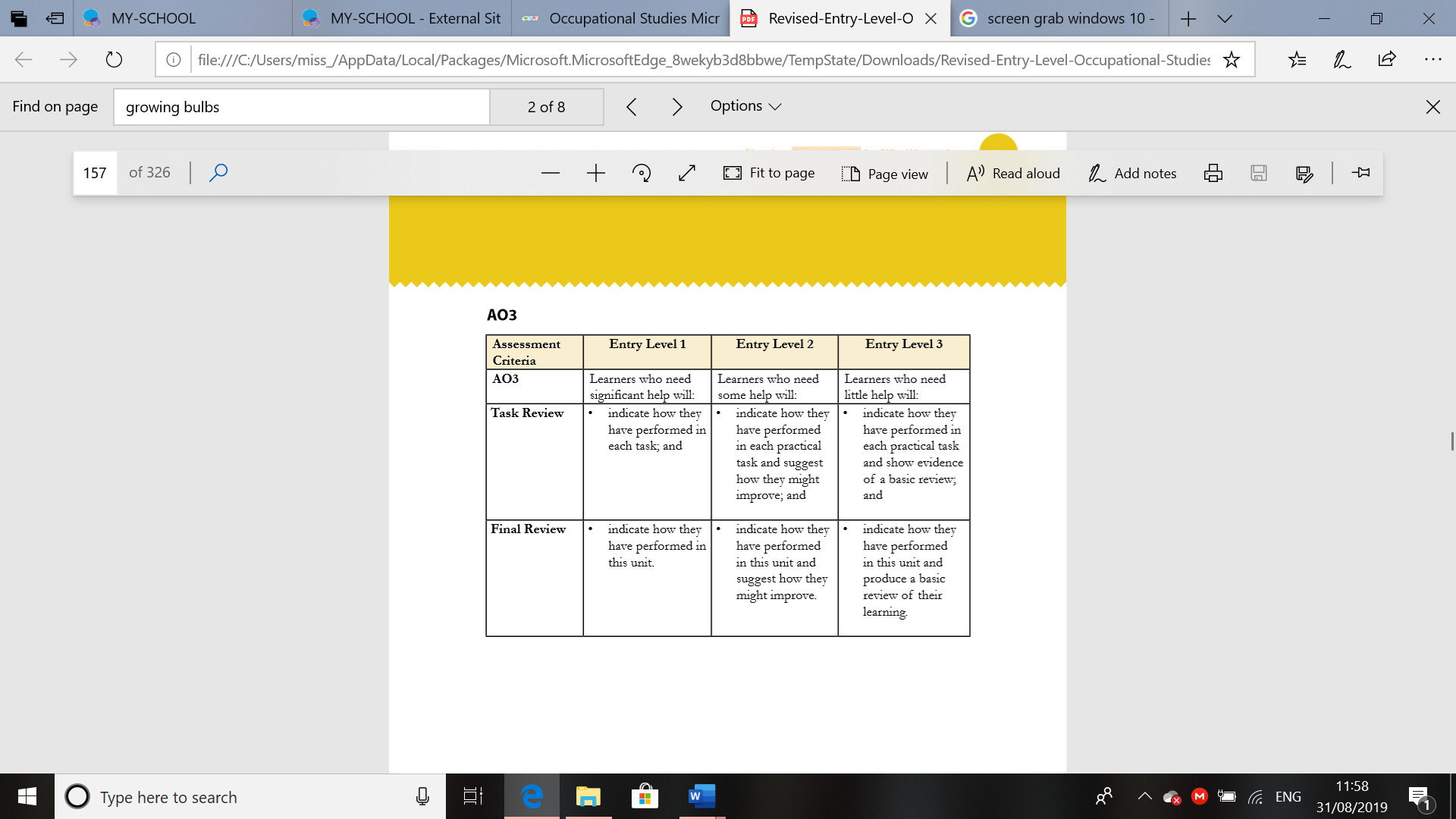 A01 Knowledge CheckHealth and Safety, Environment and Related CareersIn this section you will: Identify a job opportunity in the horticulture industry, identify one place of work in the horticulture industry and state at least two roles and responsibilities of the position.  Recognise a potential health and safety hazard in the horticulture industry, two health and safety rules and the potential consequences of non-compliance.Recognise what is meant by the 3R’s, identify what is meant by the 3Rs and explain why recycling is important.AO1 Health and Safety, Environment and Related CareersEL1: Circle the job related to an opportunity in the Horticulture industry.EL2: Draw a line from each job to the correct place of work 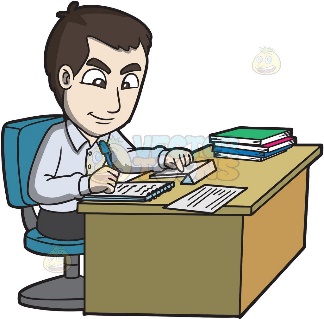 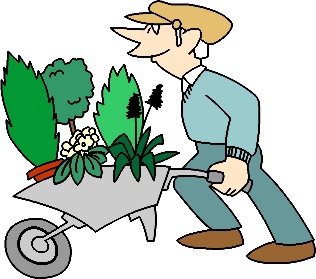 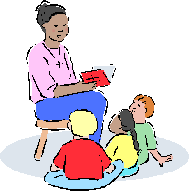 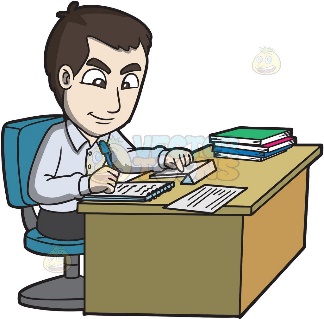 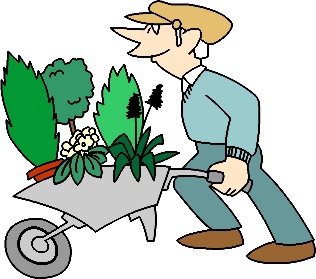 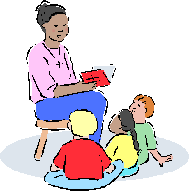 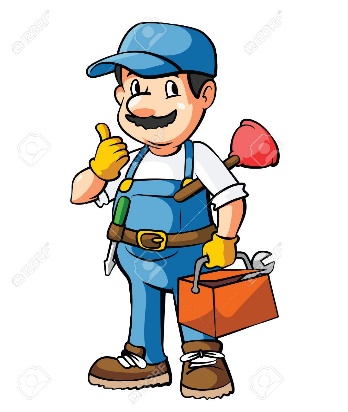 El3 State at least two roles and responsibilities of a position This is John he is a ___________________________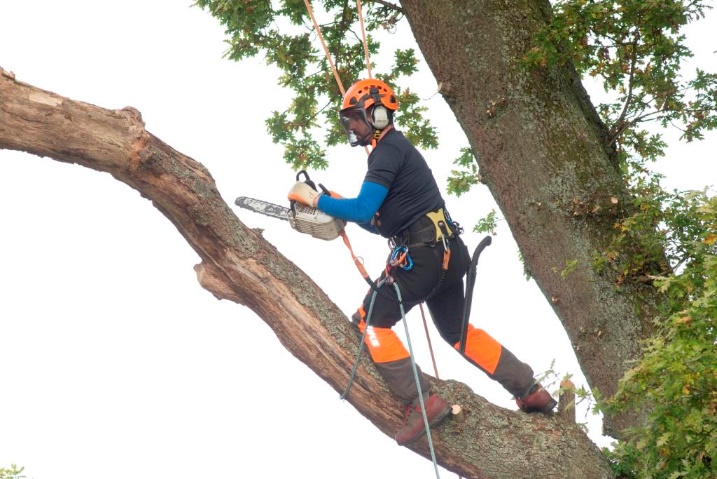 Write down two responsibilities Derek has when working with trees.Careers level: Health and SafetyEL1 Recognise (by circling) a potential health and safety hazard in the horticulture industry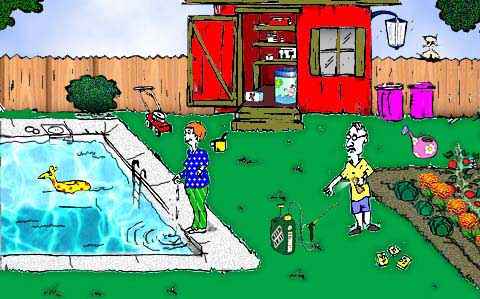 EL2 Identify two health and safety rules for the above garden:EL3 Explain what might happen if these rules are broken:H&S Level: What do the 3 Rs stand for?R________ R________R________EL2: What does it mean to use the 3rs?EL3 Why is it important to recycle as much as possible when undertaking horticultural work?Environment level:AO1 Knowledge CheckMaterials, Knowledge and Skills In this section you will: Demonstrate basic, some, good knowledge and understanding of materials, equipment and skills required for horticulture. Identify one, two bulbs and one corm, Identify the root and shoot ends of a bulb, which way to plant it and how to deep to plant it as well as when bulbs are planted for Christmas gifts and when they flower. Help make a poster with instructions on how to care for one named plant given as a gift, produce a poster with instructions on how to care for a gift of a plant, produce a poster with instructions on how to care for a gift of a plant for Christmas. Demonstrate knowledge of materials, equipment and skills required for horticulture EL1 Identify one material used in horticulture EL2 Identify two materials used in horticultureEL3 Identify three or more materials used in horticulture 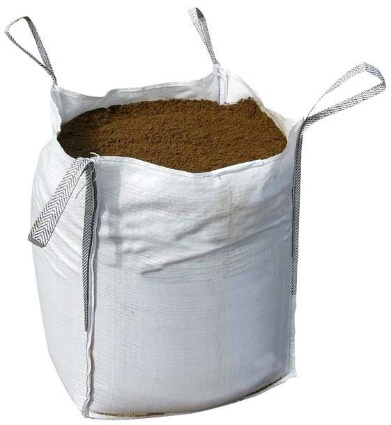 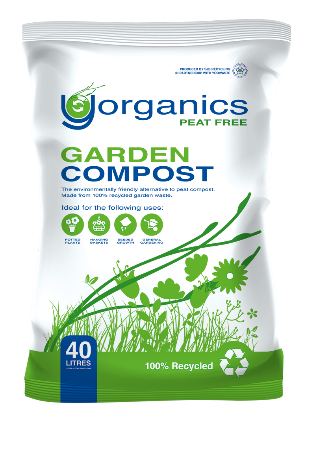 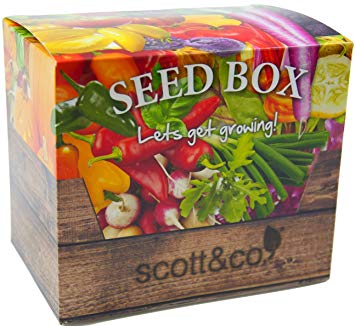 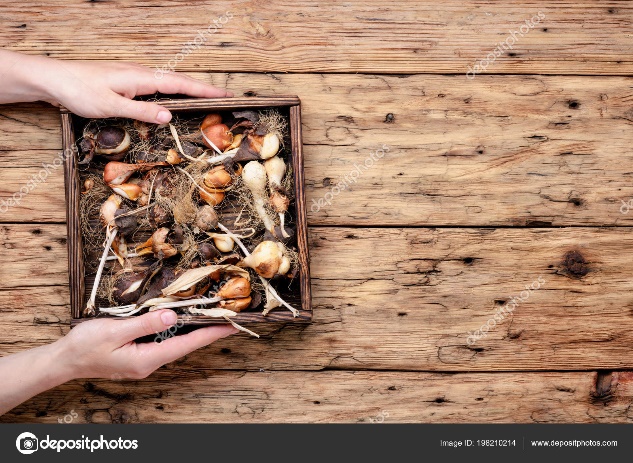 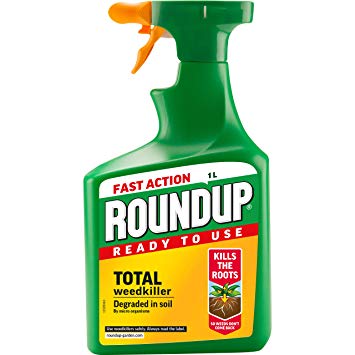 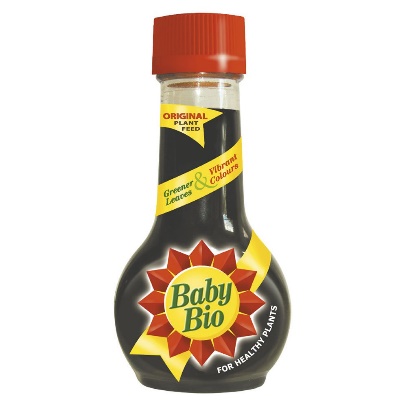 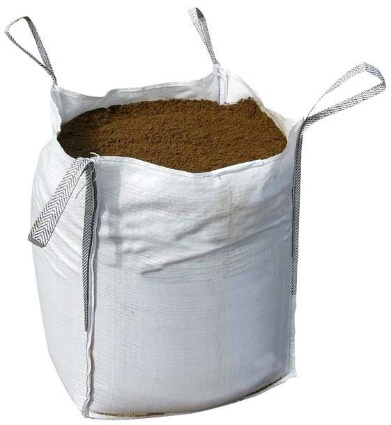 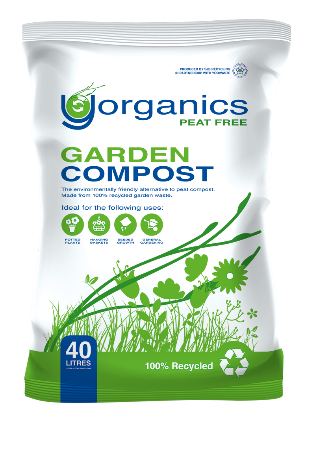 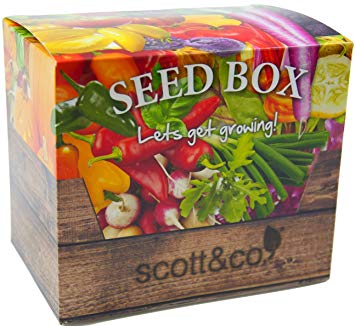 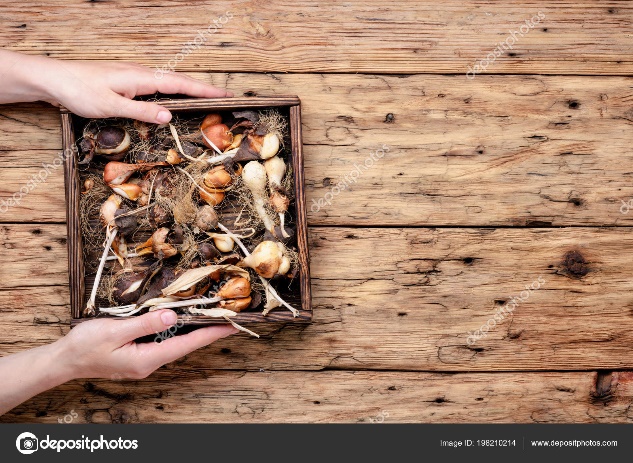 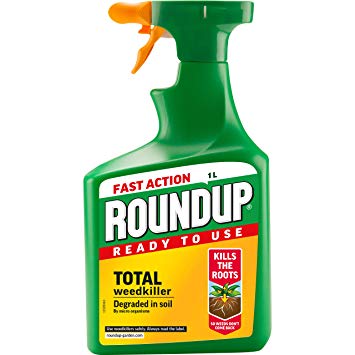 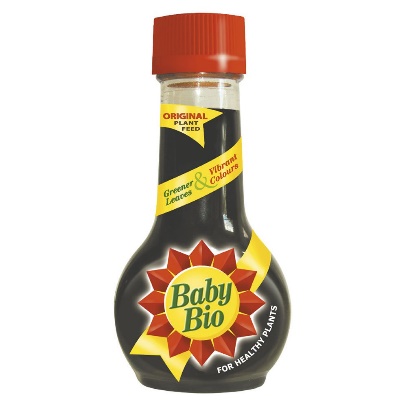 #Demonstrate knowledge of materials, equipment and skills required for horticulture EL1 Identify one piece of equipment used in HorticultureEL2 Identify two pieces of equipment used in Horticulture EL3 Identify three or more pieces of equipment used in Horticulture 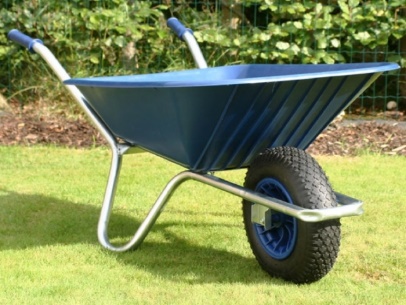 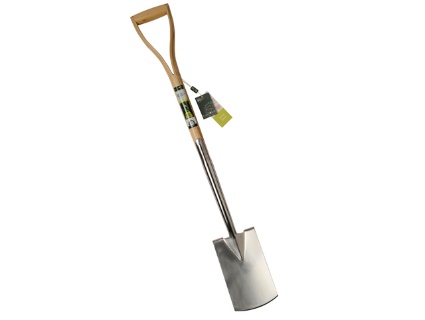 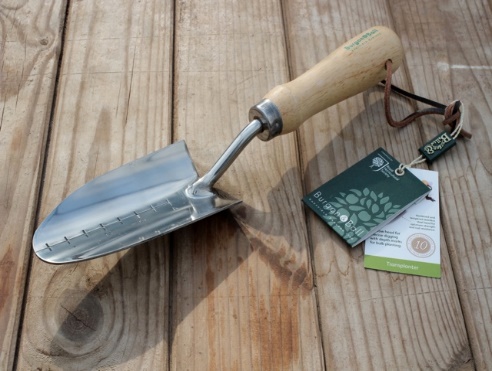 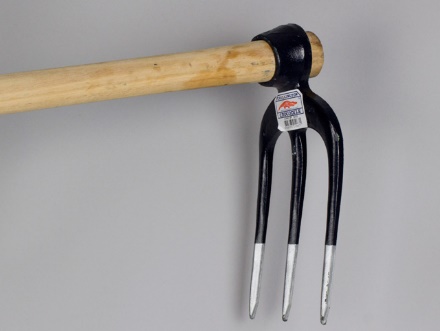 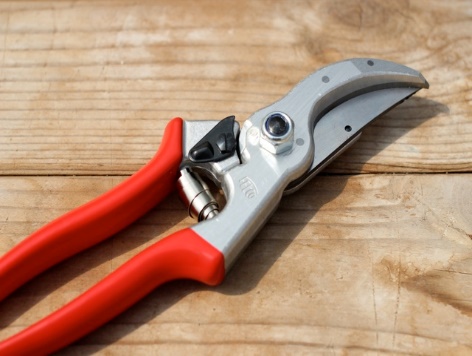 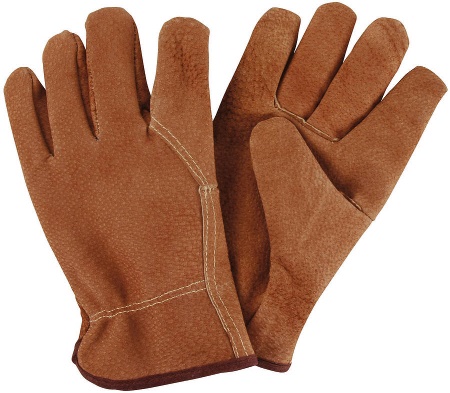 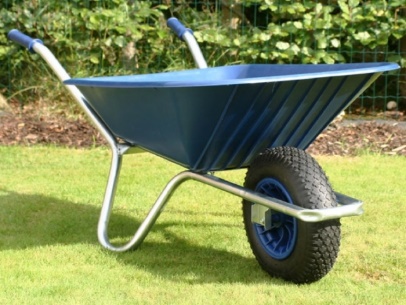 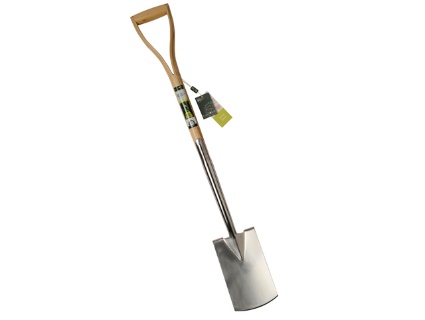 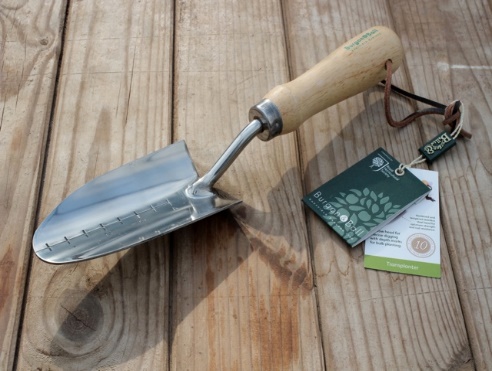 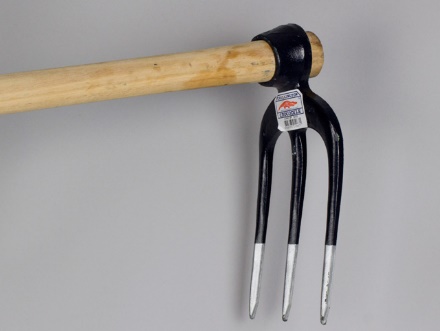 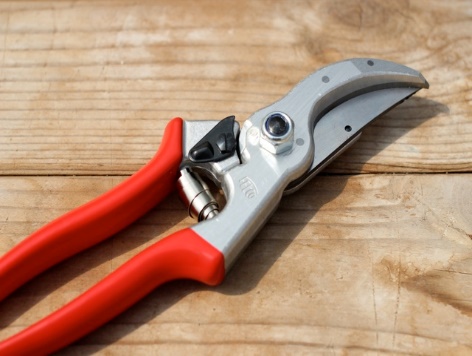 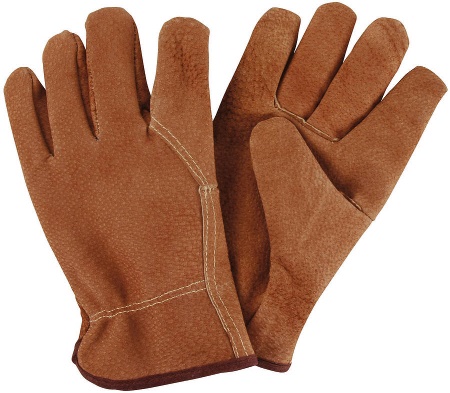 Demonstrate knowledge of materials, equipment and skills required for horticulture EL1 Name one skill you need to work in Horticulture EL2 Name another skill you need to work in Horticulture:EL3 Name another skill you need to work in Horticulture 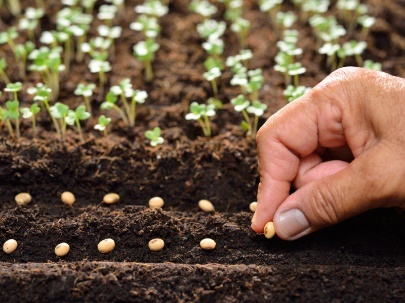 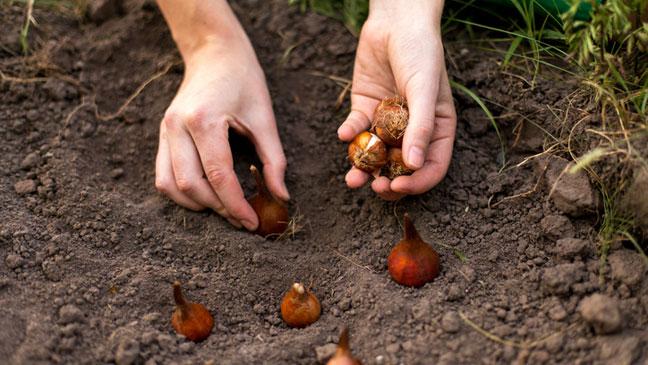 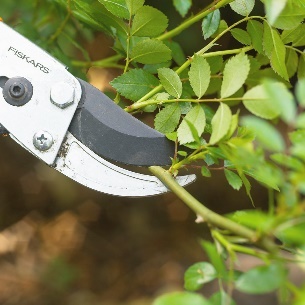 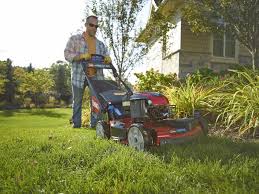 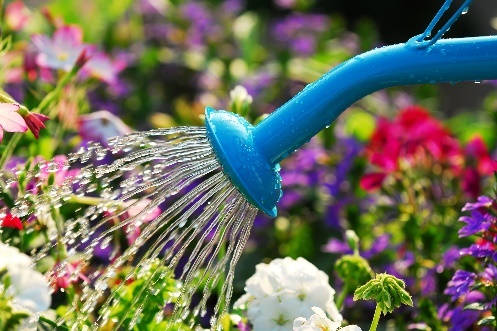 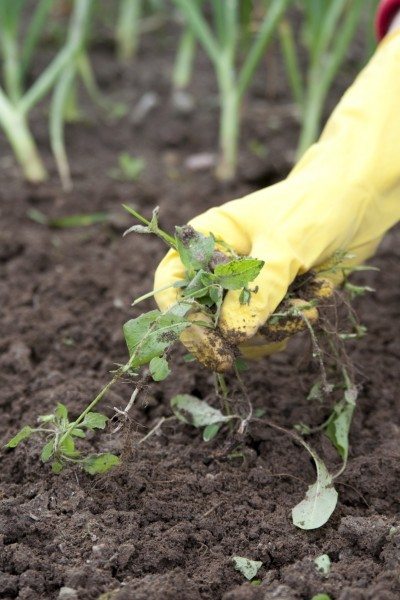 Materials, equipment and skills:Identifying Bulbs and CormsEL1 Identify one bulbEL2 Identify two bulbsEL3 Identify two bulbs and one corm 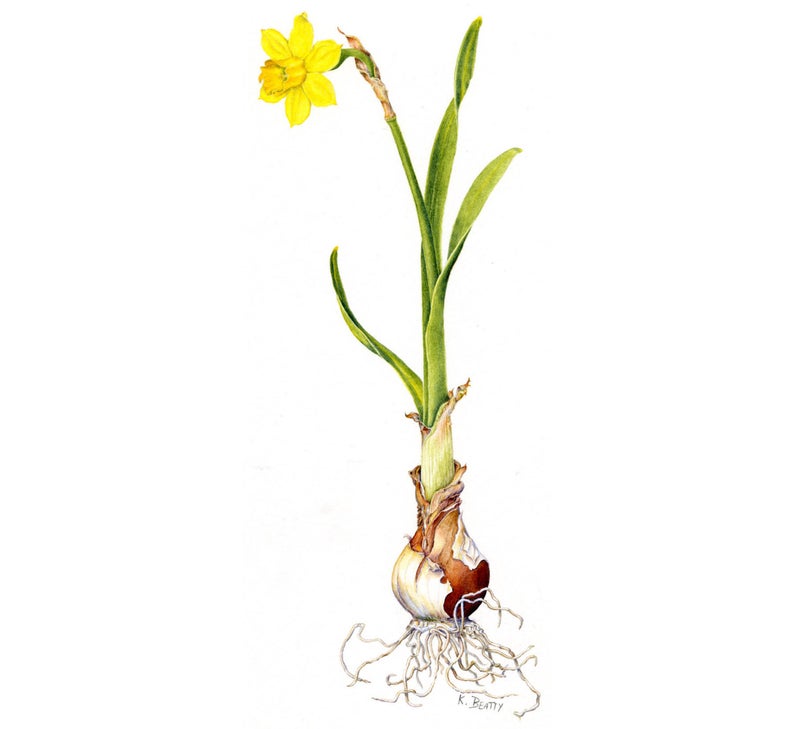 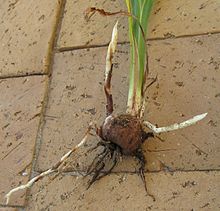 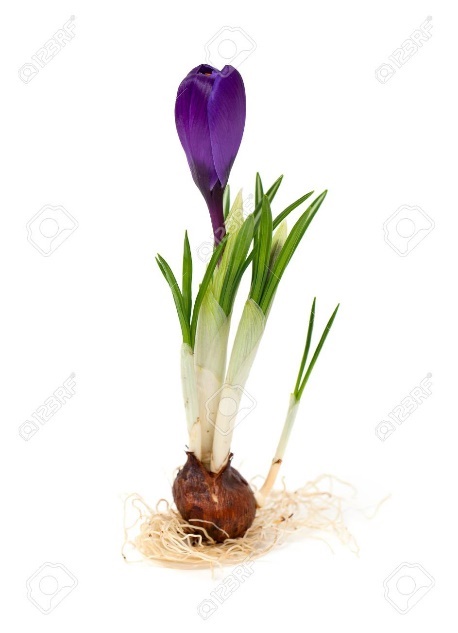 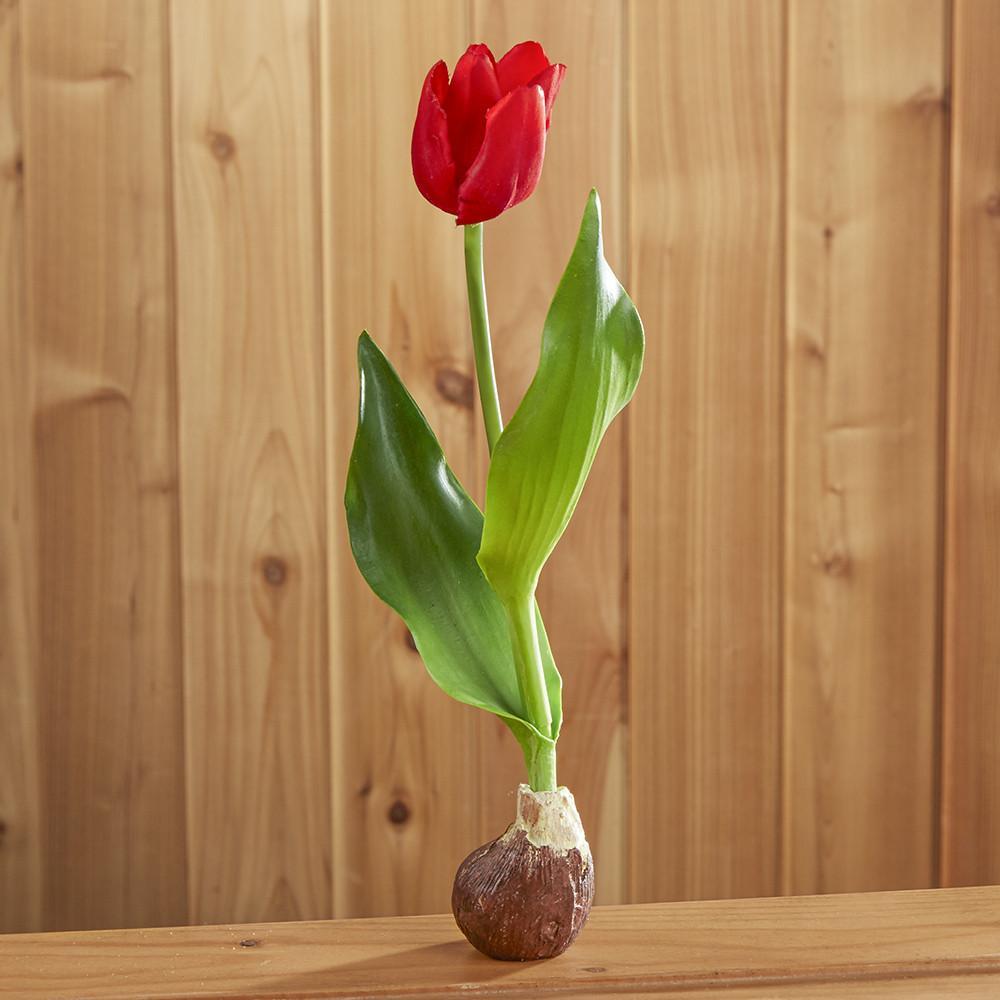 Identifying Roots and Shoots EL1 Identify the root and shoot ends of a bulb Draw a line to show where the root and shoot are on the bulb 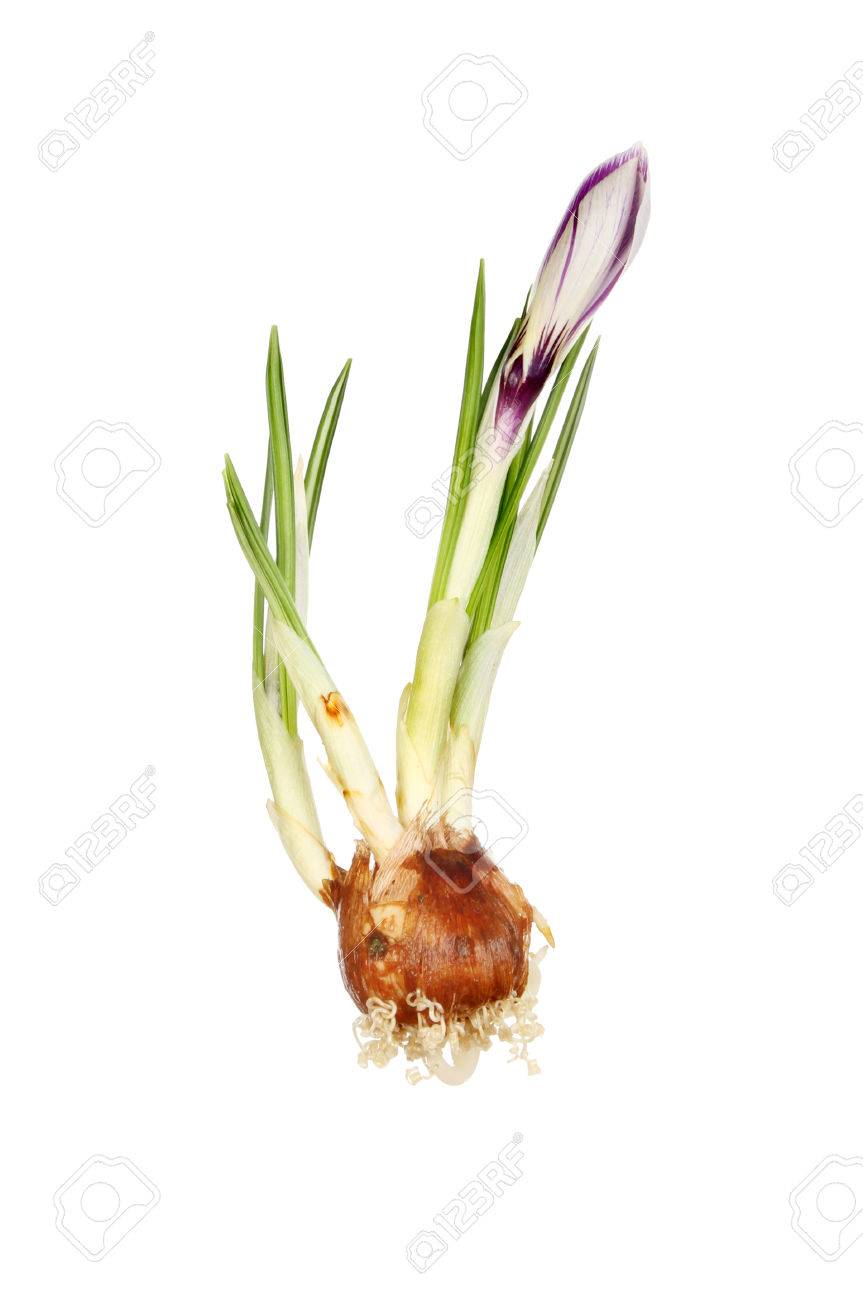 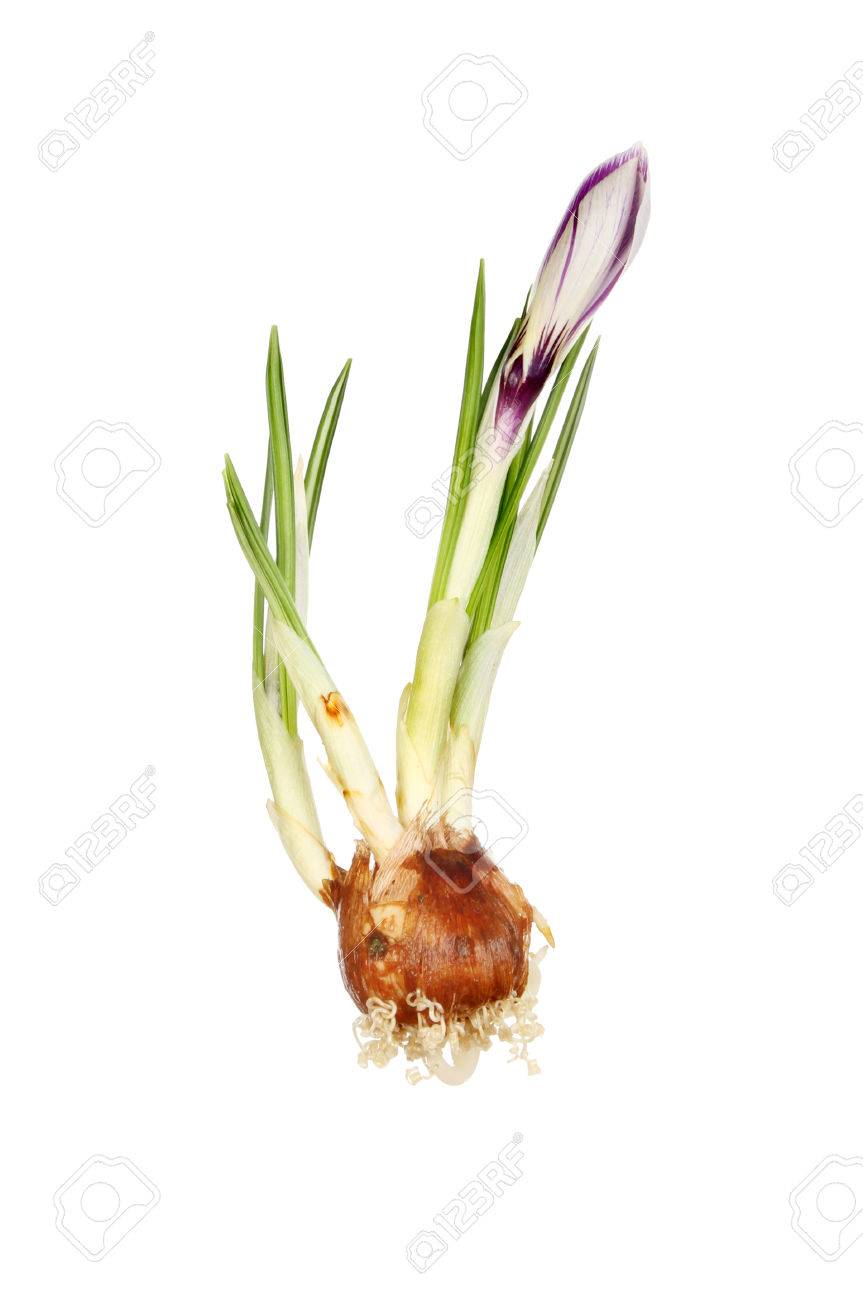 EL2 circle the right way to plant a bulb: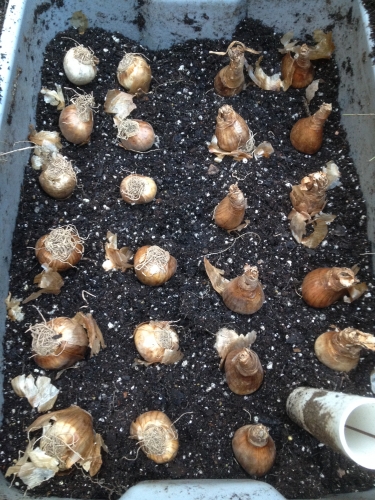 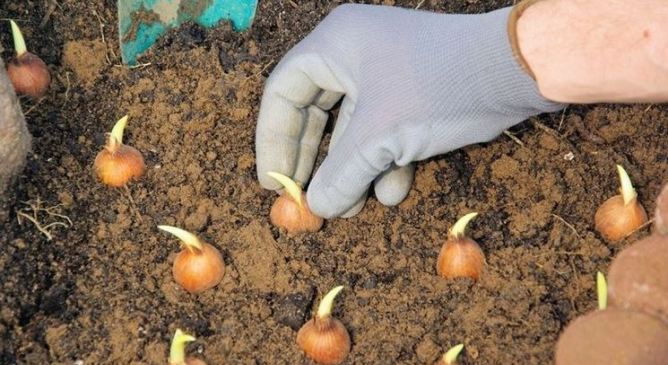 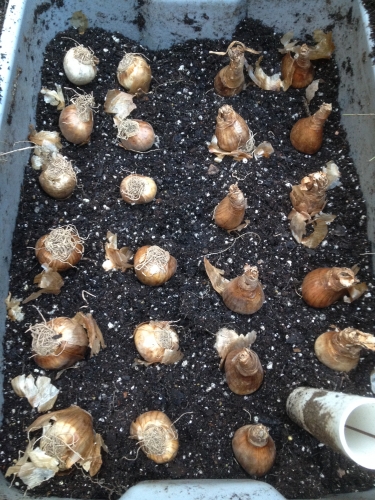 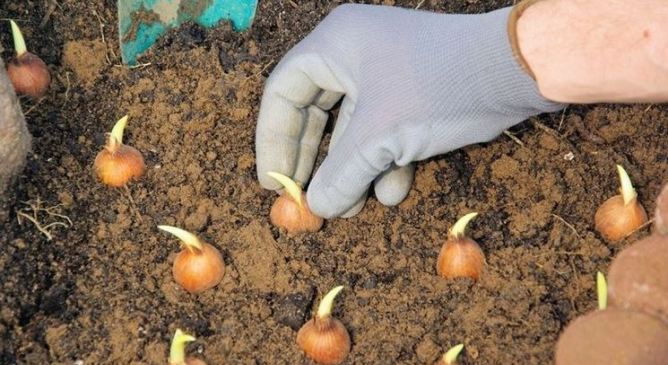 EL3 how deep should a tulip bulb be planted?EL3 how deep should a crocus bulb be planted?
EL3 if you want to plant a bulb for a Christmas gift when should you plant it?EL3 when will the bulb you planted for a Christmas gift flower?AO1 Poster TaskUsing a computer design a leaflet or poster for one of the following options Make sure your leaflet or poster includes the following;TitlePicturesBorderTips for daily care Staple your print outs to this page A02In this section you will demonstrate the following skills and knowledge:Select containers for gifts Decorate the containerPlant containers with an amaryllis or hyacinth for a Christmas gift Make a suitable gift tag container Wrap the final gift Attach the gift tag AO2 Task OneSelect Containers for the Gift For this task pupils need to select the containers for the gift.EL1 / EL2 / EL3 Photograph of the pupil with their containers:AO2 Task TwoDecorate the containerFor this task the pupils need to decorate the container EL1 Photograph of the pupil with their colours and materials chosen for their container EL2 Photographs of the two containers decorated by the pupil EL3 Photographs of the three containers decorated by the pupil, demonstrating flair and creativity AO2 Task ThreePlant containers with an amaryllis or hyacinth for a Christmas giftFor this task the pupils need to plant containers with bulbsTeacher witness statement:EL1 Photo of the pupil handling compost EL1 photo of the working area being kept clean and tidyEL1 Photograph of one bulb being handled carefully EL2 Photograph of the pupil cleaning up after planting EL2 Photograph of a second being handled carefully 
EL3 photograph of a third bulb being handled carefully EL3 photographs of the bulbs being planted at the right depth AO2 Task FourMake a suitable gift tagFor this task the pupils need to make a suitable gift tagEL1 Photograph of gift tagEL2 photograph of second gift tagEL3 photograph of third gift tag AO2 Task FiveWrap the final gift(s)For this task the pupils need to wrap the final gift(s)EL1 photograph of pupil wrapping the container with suitable material EL2 photograph of second gift wrapped EL3 photograph of third gift wrapped EL3 statement from pupil explaining why they chose the wrapping material they did AO2 Task SixAttach the gift tagFor this task the pupils need to attach the gift tag(s)EL1 Photograph of one gift tag attached EL2 photograph of second gift tag attached EL3 photograph of third gift tag attached securely AO3Task ReviewsIn this section you need to indicate how you have performed in each task and show evidence of a basic review. Review of Task One: Select containers for the gift EL1 In this task I did:EL2 Something I did well was:EL2 Something I could improve on is:EL3 A skill I learnt was:EL3: How will this skill help me in the future?EL3: What would I do differently next time?Review of Task Two: Decorate the container EL1 In this task I did:EL2 Something I did well was:EL2 Something I could improve on is:EL3 A skill I learnt was:EL3: How will this skill help me in the future?EL3: What would I do differently next time?Review of Task Three: Plant containers with an amaryllis or hyacinth EL1 In this task I did:EL2 Something I did well was:EL2 Something I could improve on is:EL3 A skill I learnt was:EL3: How will this skill help me in the future?EL3: What would I do differently next time?Review of Task Four : Make a suitable gift tag EL1 In this task I did:EL2 Something I did well was:EL2 Something I could improve on is:EL3 A skill I learnt was:EL3: How will this skill help me in the future?EL3: What would I do differently next time?Review of Task Five: Wrap the final gift (s)EL1 In this task I did:EL2 Something I did well was:EL2 Something I could improve on is:EL3 A skill I learnt was:EL3: How will this skill help me in the future?EL3: What would I do differently next time?Review of Task Six: Attach the gift tag(s)EL1 In this task I did:EL2 Something I did well was:EL2 Something I could improve on is:EL3 A skill I learnt was:EL3: How will this skill help me in the future?EL3: What would I do differently next time?AO3Final ReviewIn this section you need to indicate how you have performed in the unit and suggest how you might improve.Final ReviewEL1 In this unit I learnt how to:EL1 I did well when:EL2 If I had to do this unit again I would:EL2 Would you like to work with plants when you leave school?EL3 Explain a reason for your answer:EL3 What did you do well in A01?EL3 What did you do not so well in A01?EL3 What did you do well in A02?EL3 What did you do not so well in A02?Candidate Name Candidate Number Teaching Centre Name Longstone Special SchoolTeaching Centre Number71551Administration Centre Name Administration Centre Number Pathway Horticulture EL1 achieved EL2 achieved EL3 achieved EL1 achieved EL2 achieved EL3 achieved In Horticulture you can re-use:In Horticulture you can reduce; In Horticulture you can recycle: EL1 achieved EL2 achieved EL3 achieved EL1 achieved EL2 achieved EL3 achieved EL1 with significant helpEL2 with some help EL3 with little helpHelp to make a poster showing how to care for one named plant given as a gift  Produce a poster with instructions on how to care for a gift of a plantProduce a poster with instructions on how to care for the gift of a plant for Christmas EL1EL2EL3 EL1 pupils need to choose a suitable container for one bulb.EL2 pupils need to choose two suitable containers for the bulbsEL3 pupils need to choose three suitable containers for the bulbs I can confirm the learner was able to choose the above number of containers for the gift:Signed ____________                Date: _______________ I can confirm the learner was able to choose the above number of containers for the gift:Signed ____________                Date: _______________ I can confirm the learner was able to choose the above number of containers for the gift:Signed ____________                Date: _______________ EL1EL2EL3 Identify the colours or materials that can be used for the container Decorate two containers to a reasonable standard as appropriate for the occasion Decorate three containers to a good standard as appropriate for the occasion demonstrating flair and creativity I can confirm the learner was able to decorate the container(s) as described in the ticked learning outcome above Signed ____________                Date: _______________ I can confirm the learner was able to decorate the container(s) as described in the ticked learning outcome above Signed ____________                Date: _______________ I can confirm the learner was able to decorate the container(s) as described in the ticked learning outcome above Signed ____________                Date: _______________ EL1EL2EL3 Handle the compost and keep working area clean and tidy Handle the bulb carefully Handle the compost, taking care and tidy up after planting Handle two bulbs carefully Handle the compost, taking care not to spill it and tidy up after completing the task.Handle three different bulbs carefully.Know how deep to plant them in the compost  I can confirm the learner was able to plant the bulbs as described in the ticked level: Signed ____________                Date: _______________ I can confirm the learner was able to plant the bulbs as described in the ticked level: Signed ____________                Date: _______________ I can confirm the learner was able to plant the bulbs as described in the ticked level: Signed ____________                Date: _______________ EL1EL2EL3 Make a suitable gift tag for one gift item from recycled materials Make two suitable and different gift tags from a limited range of recycled materials Make three suitable and different gift tags from a wide range of recycled materials demonstrating flair and creativity I can confirm the learner was able to make the gift tag as described in the ticked level: Signed ____________                Date: _______________ I can confirm the learner was able to make the gift tag as described in the ticked level: Signed ____________                Date: _______________ I can confirm the learner was able to make the gift tag as described in the ticked level: Signed ____________                Date: _______________ EL1EL2EL3 Identify suitable wrapping material from a range Wrap the container Identify suitable wrapping material for two gifts Wrap the container to a reasonable standard Choose suitable wrapping material for three gifts and explain why they chose itWrap the container to a good standard I can confirm the learner was able to wrap the gift as outlined in the ticked box aboveSigned ____________                Date: _______________ I can confirm the learner was able to wrap the gift as outlined in the ticked box aboveSigned ____________                Date: _______________ I can confirm the learner was able to wrap the gift as outlined in the ticked box aboveSigned ____________                Date: _______________ EL1EL2EL3 Attach the gift tagAttach the two gift tags Attach the three gift tags securely  I can confirm the learner was able to attach the gift tag as described in the ticked box above Signed ____________                Date: _______________ I can confirm the learner was able to attach the gift tag as described in the ticked box above Signed ____________                Date: _______________ I can confirm the learner was able to attach the gift tag as described in the ticked box above Signed ____________                Date: _______________ Very GoodOKNot WellVery GoodOKNot WellVery GoodOKNot WellVery GoodOKNot WellVery GoodOKNot WellVery GoodOKNot WellYesNo